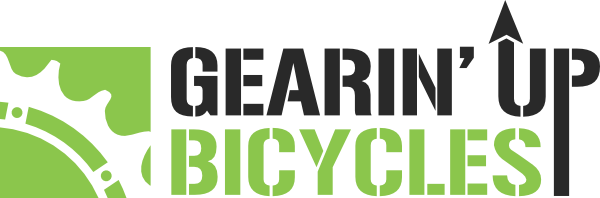 Date:___________________Shop Manger:_______________________________Weekly Shop ReportSalesSales ProjectionsBy the NumbersB.Y.O.BShop Based ProgramsParts orderDonation needs:Parts needs:Staffing needs:Customer issues:Vendor Issues:Miscellaneous: Total weekly revenueTotal Sales RevenueTotal Repair RevenueTotal Accessories RevenueNew Accessories Revenue:Used Accessories Revenue:Shop based Program RevenueParts /frame revenuePrevious Week revenue targetActual previous week revenueUpcoming week targetPending RepairsReady for pickupFor SaleIncoming donationsPending for saleFrames pending# of total participants# of participants this week# of bikes completed this weekName & Description# of attendeesTopics coveredTotal Requested Amount# of itemsUrgent Items